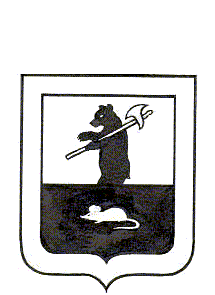 АДМИНИСТРАЦИЯ ГОРОДСКОГО ПОСЕЛЕНИЯ МЫШКИНПОСТАНОВЛЕНИЕО внесении изменений в постановлениеАдминистрации городского поселенияМышкин от 22.04.2015 №64 «Об утвержденииПорядка организации проведенияоткрытого конкурса по отбору управляющей организации  для управления многоквартирным домом»       В соответствии со статьей 161 Жилищного кодекса Российской Федерации, Федеральным законом от 6 октября 2003 года № 131-ФЗ «Об общих принципах организации местного самоуправления в Российской Федерации», постановлением Правительства Российской Федерации от 06  февраля 2006 года  № 75 «О порядке проведения органом местного самоуправления открытого конкурса по отбору управляющей организации для управления многоквартирным домом»,Уставом городского поселения Мышкин,ПОСТАНОВЛЯЕТ:Внести изменения в постановление Администрации городского поселения Мышкин от 22.04.2015 № 64 «Об утверждении Порядка организации проведения открытого конкурса по отбору управляющей организации для управления многоквартирным домом», согласно приложению №1 Опубликовать настоящее постановление в газете «Волжские зори» и разместить на официальном сайте Администрации городского поселения Мышкин в информационно-телекоммуникационной сети интернет.Контроль за исполнением настоящего постановления возложить на заместителя Главы Администрации городского поселения Мышкин.Настоящее постановление вступает в силу с момента опубликования.Глава городского поселения Мышкин					                                        Е.В.Петров Приложение №1к постановлению Администрациигородского поселения Мышкин                                                                                                        от 12.03.2019 № 33 Изменения, вносимые в Постановление Администрации городского поселения Мышкин от 22.04.2015 № 64 «Об утверждении Порядка организации проведения открытого конкурса по отбору управляющей организации для управления многоквартирным домом»1. В пункте 1.2 раздела 1:а) абзац второй изложить в следующей редакции:"конкурс" - форма торгов, победителем которых признается участник конкурса, предложивший выполнить указанный в конкурсной документации перечень работ и услуг по содержанию и ремонту общего имущества собственников помещений в многоквартирном доме, на право управления которым проводится конкурс, за наименьший размер платы за содержание и ремонт жилого помещения в течение установленного срока;б) абзац пятый после слов "из расчета 1 кв. м общей площади жилого" дополнить словами "или нежилого" помещений.2. В предложении втором пункта 1.7. слова "перечней обязательных и дополнительных" заменить словом "перечня".3. В пункте 1.15 раздела 1:а) подпункт 5 дополнить предложением следующего содержания: "При этом под кредиторской задолженностью в целях применения настоящего подпункта понимается совокупность обязательств претендента (краткосрочных и долгосрочных), предполагающих существующие в текущее время (неисполненные) ее обязательства в пользу другого лица (кредитора), включая обязательства по кредитам и займам, которые приводят к уменьшению балансовой стоимости активов претендента.";б) дополнить подпунктами 7 и 8 раздела 1 следующего содержания:"7) отсутствие у претендента задолженности перед ресурсоснабжающей организацией за 2 и более расчетных периода, подтвержденное актами сверки либо решением суда, вступившим в законную силу;8) отсутствие у претендента задолженности по уплате административных штрафов за совершение правонарушений в сфере предпринимательской деятельности по управлению многоквартирными домами.".4. В пункте 1.17. раздела 1 цифру "6" заменить цифрой "8".5. В пункте 4.2 раздела 4:а) в подпункте 4:слово "обязательных" исключить;слово "обязательные" исключить;б) подпункт 4.1) признать утратившим силу;в) в подпункте 5 раздела 4 слово "обязательных" исключить.6. Абзац первый пункта 4.3. раздела 4 изложить в следующей редакции:"4.3. В случае если до дня проведения конкурса собственники помещений в многоквартирном доме выбрали способ управления многоквартирным домом и реализовали решение о выборе способа управления этим домом, конкурс не проводится. Отказ от проведения конкурса по иным основаниям не допускается.".7. В пункте 5.1 раздела 5:а) в подпункте 4 слово "обязательных" исключить;б) подпункт 4.1. признать утратившим силу.8. Абзац третий подпункта 1 пункта 6.2. раздела 6 после слова "отчество" дополнить словами "(при наличии)".9. В абзаце втором пункта 6.4. раздела 6 слово "обязательные" исключить.10. В пункте 6.5 раздела 6:а) предложение первое дополнить словами "в журнале заявок (указывается наименование, организационно-правовая форма - для юридического лица, фамилия, имя и отчество (при наличии) - для индивидуального предпринимателя, дата, время и регистрационный номер заявки на участие в конкурсе)";б) предложение второе после слов "организатор конкурса" дополнить словами "предоставляет для ознакомления журнал заявок, а также".11. Пункт 6.8. раздела 6 дополнить словами ", в этом случае размер платы за содержание и ремонт жилого помещения не может превышать размер платы за содержание и ремонт жилого помещения, который устанавливается органом местного самоуправления в соответствии с частью 3 статьи 156 Жилищного кодекса Российской Федерации, более чем в 1,5 раза."12. Пункт 7.1. раздела 7 изложить в следующей редакции:"7.1. Претенденты или их представители вправе присутствовать при вскрытии конвертов с заявками на участие в конкурсе. Непосредственно перед вскрытием конвертов с заявками на участие в конкурсе, но не раньше времени, указанного в извещении о проведении конкурса и в конкурсной документации, конкурсная комиссия обязана объявить лицам, присутствующим при вскрытии таких конвертов, о возможности изменить или отозвать поданные заявки, а также подать заявку на участие в конкурсе взамен отозванной до начала процедуры вскрытия конвертов.".13. В пункте 7.2. раздела 7 слова "до начала процедуры вскрытия конвертов" исключить.14. Пункт 7.3. раздела 7 признать утратившим силу.15. Пункт 7.4. раздела 7 после слова "отчество" дополнить словами "(при наличии)".16. В пункте 7.12. раздела 7 слово "обязательных" исключить.17. Пункт 7.4 считать 7.3, пункт 7.5 считать 7.4, пункт 7.6 считать 7.5, пункт 7.7 считать 7.6, пункт 7.8 считать 7.7, пункт 7.9 считать 7.8, пункт 7.10 считать 7.9, пункт 7.11 считать 7.10, пункт 7.12 считать 7.11, пункт 7.13 считать 7.12, пункт 7.14 считать 7.13.18. Пункты 8.3. – 8.5. раздела 8 изложить в следующей редакции:"8.3. Участники конкурса предлагают установить размер платы за содержание и ремонт жилого помещения за выполнение перечня работ и услуг, предусмотренного подпунктом 4 пункта 5.1 настоящего Порядка, меньший, чем размер платы за содержание и ремонт жилого помещения, указанный в извещении о проведении конкурса, с пошаговым снижением размера платы за содержание и ремонт жилого помещения на 0,1 процента (далее - предложение).В случае если после троекратного объявления предложения, являющегося наименьшим по размеру платы за содержание и ремонт жилого помещения (относительно указанного в извещении о проведении конкурса), ни один из участников конкурса не сделает иное предложение по снижению размера платы за содержание и ремонт жилого помещения, конкурсная комиссия объявляет о признании победителем конкурса участника конкурса, сделавшего последнее предложение.8.4. При проведении конкурса допускается снижение размера платы за содержание и ремонт жилого помещения не более чем на 10 процентов размера платы за содержание и ремонт жилого помещения, указанного в извещении о проведении конкурса. В случае снижения указанного размера платы за содержание и ремонт жилого помещения более чем на 10 процентов конкурс признается несостоявшимся, что влечет за собой обязанность организатора конкурса провести новый конкурс в соответствии с настоящим Порядом. При этом организатор конкурса вправе изменить условия проведения конкурса и обязан уменьшить расчетный размер платы за содержание и ремонт жилого помещения не менее чем на 10 процентов.8.5. В случае если несколько участников конкурса предложили одинаковый размер платы за содержание и ремонт жилого помещения, победителем конкурса признается участник конкурса, подавший первым заявку на участие в конкурсе.19. Пункты 8.6. и 8.7. признать утратившими силу.20. Пункт 8.8 считать 8.6, пункт 8.9 считать 8.7, пункт 8.10 считать 8.8, пункт 8.11 считать 8.9, пункт 8.12 считать 8.10, пункт 8.13 считать 8.11,  пункт 8.14 считать 8.12, пункт 8.15 считать 8.13.21. Абзац второй пункта 8.9. изложить в следующей редакции:"При этом указываемая в договоре управления многоквартирным домом стоимость каждой работы и услуги, входящей в перечень работ и услуг, предусмотренный подпунктом 4 пункта 5.1. настоящего Порядка, подлежит пересчету исходя из того, что общая стоимость работ и услуг должна быть равна плате за содержание и ремонт жилого помещения, размер которой определен по итогам конкурса, в случаях признания участника конкурса победителем в соответствии с пунктами 8.3. и 8.5. настоящего Порядка."22. В пункте 8.11. раздела 8 слова "по наибольшей стоимости дополнительных работ и услуг" заменить словами "по наименьшему размеру платы за содержание и ремонт жилого помещения".23. Пункт 9.1. раздела 9 после слов "Победитель конкурса" дополнить словами ", участник конкурса в случаях, предусмотренных пунктами 7.12. и 9.3. настоящего Порядка."24. Пункт 9.2. раздела 9 после слов "Победитель конкурса" дополнить словами ", участник конкурса в случаях, предусмотренных пунктами 7.12. и 9.3. настоящего Порядка,".25. Пункт 9.4. раздела 9 изложить в следующей редакции:"9.4. В случае признания победителя конкурса, признанного победителем в соответствии с пунктом 8.3. настоящего Порядка, уклонившимся от заключения договора управления многоквартирным домом, организатор конкурса предлагает заключить договор управления многоквартирным домом участнику конкурса, сделавшему предыдущее предложение по наименьшему размеру платы за содержание и ремонт жилого помещения.В случае признания победителя конкурса, признанного победителем в соответствии с пунктом 8.5. настоящего Порядка, уклонившимся от заключения договора управления многоквартирным домом, организатор конкурса предлагает заключить договор управления многоквартирным домом участнику конкурса, предложившему одинаковый с победителем конкурса размер платы за содержание и ремонт жилого помещения и подавшему заявку на участие в конкурсе следующим после победителя конкурса.".26. В пункте 9.6. раздела 9  слова "по наибольшей стоимости дополнительных работ и услуг" заменить словами "по наименьшему размеру платы за содержание и ремонт жилого помещения".27. Дополнить пунктом 9.7. раздела 9 следующего содержания:"9.7. Победитель конкурса в случаях, предусмотренных пунктами 8.3. и 8.5. настоящего Порядка (участник конкурса в случаях, предусмотренных пунктами 7.12. и 9.4. настоящего Порядка), принимает на себя обязательства выполнять работы и услуги, входящие в перечень работ и услуг, предусмотренный подпунктом 4 пункта 5.1. настоящего Порядка, за плату за содержание и ремонт жилого помещения в размере, предложенном таким победителем (таким участником) конкурса.". 12.03.2019                         г. Мышкин                                    № 34                       